                            РОССИЙСКАЯ  ФЕДЕРАЦИЯСОВЕТ ДЕПУТАТОВ СЕЛЬСКОГО ПОСЕЛЕНИЯ         НИЖНЕМАТРЕНСКИЙ СЕЛЬСОВЕТДобринского муниципального района  Липецкой области2 -я  сессия  V1 созыва Р Е Ш Е Н И Е06.11.2020 г.                                 с.Нижняя Матренка                           № 12 -рсО Положения о постоянных (временных) комиссиях Совета депутатов сельского поселения Нижнематренский сельсовет Добринского муниципального районаРассмотрев проект Положения о постоянных (временных) комиссиях               Совета депутатов сельского поселения Нижнематренский сельсовет Добринского муниципального района, внесенный в порядке нормотворческой инициативы              председателем Совета депутатов сельского поселения Нижнематренский               сельсовет, на основании Устава сельского поселения, Регламента Совета                депутатов, принимая во внимание предложения депутатов Совета депутатов,                решение постоянной комиссии по правовым вопросам, местному самоуправлению работе с депутатами и делам семьи, детства, молодежи, Совет депутатов                  сельского поселения Нижнематренский сельсоветРЕШИЛ:1. Принять Положение о постоянных (временных) комиссиях Совета                 депутатов сельского поселения Нижнематренский сельсовет Добринского             муниципального района (прилагается).2. Направить указанный нормативный правовой акт главе сельского поселения Нижнематренский сельсовет для подписания и обнародования.3. Настоящее решение вступает в силу со дня его официального обнародования.Председатель Совета депутатовсельского поселенияНижнематренский  сельсовет                                                           С.Н.Бирюков                                                              Принято решением Совета депутатов сельского поселения Нижнематренский сельсовет№ 12-рс   от 06.11. 2020гПоложение о постоянных (временных) комиссиях Совета депутатов           сельского поселения Нижнематренский сельсовет Добринского                          муниципального районаСтатья 1. Общие положения1.1. Постоянные (временные) комиссии (далее - комиссии) в соответствии с     Конституцией РФ, федеральным законодательством, Уставом сельского                         поселения Нижнематренский сельсовет и Регламентом Совета депутатов                 сельского поселения Нижнематренский сельсовет (далее - Совет депутатов)                образуются Советом депутатов.1.2. Постоянные комиссии образуются на срок полномочий депутатов Совета депутатов данного созыва, ответственны перед Советом депутатов и подотчетны   ему.1.3. Количественный и персональный состав каждой постоянной комиссии         определяется решением Совета депутатов, принимаемым на сессии большинством голосов от установленного числа депутатов Совета депутатов.1.4. Депутат Совета может быть членом не более чем двух постоянных             комиссий.1.5. После утверждения численного и персонального состава постоянные            комиссии на своих первых заседаниях из своего состава избирают председателей, заместителей председателей и секретарей комиссий, распределяют обязанности           между собой.1.6. Председатель, заместитель председателя и секретарь комиссии                          избираются открытым голосованием по большинству голосов от количества                 присутствующих членов комиссии. По результатам голосования составляется         протокол заседания комиссии, который утверждается решением Совета депутатов1.7. Председатель, его заместитель и члены комиссии работают не на             постоянной основе.1.8. Совет депутатов на своей сессии, председатель Совета депутатов,                     постоянные комиссии, постоянные депутатские группы на своих заседаниях             могут образовывать временные комиссии для разработки, подготовки, доработки проектов нормативных правовых актов Совета депутатов и решения иных                  вопросов, относящихся к ведению Совета депутатов.1.9. Решение об образовании временной комиссии оформляется                         соответственно:- решением сессии;- распоряжением председателя Совета депутатов;- решением постоянной комиссии;- протоколом заседания постоянной депутатской группы.1.10. Задачи, направления и порядок деятельности временной комиссии, ее            срок полномочий устанавливаются образовавшим ее органом или должностным             лицом.1.11. В состав временных комиссий могут включаться как депутаты Совета              депутатов, так и другие представители субъектов права нормотворческой                инициативы администрации (по согласованию) и другие лица, в том числе на              договорной основе.1.12. Временная комиссия прекращает свою деятельность после выполнения возложенных на нее задач и представляет информацию о своей работе.Деятельность временной комиссии может быть прекращена досрочно по              решению образовавшего ее органа или должностного лица.1.13. Комиссии самостоятельно определяют свою структуру.1.14. Комиссии в своей деятельности руководствуются Конституцией                  Российской Федерации, федеральным законодательством и законами Липецкой            области, Уставом сельского поселения, Регламентом Совета депутатов,                      нормативными правовыми актами органов местного самоуправления.1.15. Комиссии строят свою работу на основе коллективного, свободного,           делового обсуждения решения вопросов, гласности и широкой инициативы                 членов комиссии.1.16. Вопросы, относящиеся к ведению нескольких комиссий, рассматриваются на заседаниях совместно.Статья 2. Полномочия постоянных комиссий2.1. Постоянные комиссии Совета депутатов участвуют в разработке планов и программ экономического и социального развития органов местного                      самоуправления, бюджета, решений Совета по другим вопросам и вносят по ним     замечания и предложения.2.2. Подготавливают по поручению Совета, его председателя или по                 собственной инициативе вопросы, относящиеся к сфере деятельности комиссий,   готовят по ним проекты решений.2.3. Разрабатывают проекты нормативных правовых актов Совета депутатов, относящиеся к их компетенции.2.4. Осуществляют контроль за выполнением решений Совета депутатов.2.5. Выполняют поручения Совета депутатов, его председателя или                  заместителя председателя Совета.2.6. Проводят по поручению Совета депутатов, его председателя или по             собственной инициативе депутатское расследование в пределах компетенции              Совета и сообщают о полученных результатах соответственно Совету депутатов   или председателю Совета депутатов.2.7. Обращаются с предложениями в Совет или к его председателю о                   вынесении на обсуждение населением наиболее важных вопросов местного                  значения.2.8. Решения постоянных комиссий Совета подлежат обязательному                    рассмотрению органами местного самоуправления и общественными                      объединениями, предприятиями, учреждениями, организациями, которым они              адресованы, о принятых мерах должно быть сообщено комиссии в установленный срок, но не позднее одного месяца.Статья 3. Права и обязанности комиссии3.1. Комиссии имеют право:3.1.1. Принимать решения, которые имеют рекомендательный характер.3.1.2. Вносить на рассмотрение Совета депутатов вопросы, относящиеся к их ведению.3.1.3. Выступать с докладами и содокладами на сессиях Совета депутатов по вопросам, относящимся к их компетенции.3.1.4. По вопросам, внесенным комиссиями, либо по вопросам, переданным     им на предварительное рассмотрение, комиссии определяют своих докладчиков                (содокладчиков).3.1.5. Представлять свои замечания и предложения по вопросам,                         подготовленным другими комиссиями, либо выступать с совместными докладами и содокладами.3.1.6. Вносить предложения в Совет депутатов о передаче проектов решений Совета депутатов по наиболее важным вопросам на обсуждение трудовых                   коллективов, собраний граждан по месту жительства.3.1.7. Направлять разработанные комиссиями решения соответствующим              органам местного самоуправления, общественным органам для рассмотрения и           принятия, необходимых мер.3.1.8. Вносить предложения о заслушивании на сессиях Совета депутатов          отчета или информации должностных лиц о выполнении решений Совета                      депутатов и обращений избирателей.3.1.9. Привлекать к своей работе депутатов Совета, не входящих в состав            комиссии, представителей государственных органов, общественных организаций, органов местного самоуправления, специалистов и экспертов.3.1.10. Обращаться с запросами к администрации сельского поселения              Нижнематренский сельсовет, Контрольно-счетной комиссии, руководителям структурных подразделений администрации, а также к руководителям расположенных на территории администрации предприятий всех форм собственности,                         учреждений и организаций.3.2. Комиссии обязаны:3.2.1. Рассматривать внесенные администрацией сельского поселения            Нижнематренский сельсовет на утверждение Советом депутатов бюджет, отчет о его исполнении и давать по ним заключения.3.2.2. Рассматривать внесенные администрацией сельского поселения            Нижнематренский сельсовет на утверждение Советом депутатов текущие и                 перспективные планы экономического и социального развития, отчеты об их              выполнении и давать заключения по вопросам, относящимся к их ведению.3.2.3. Контролировать выполнение плана экономического и социального            развития и исполнение бюджета по своему направлению работы.3.2.4. Заблаговременно извещать соответствующие органы и организации о          рассмотрении вопросов на своих заседаниях.Статья 4. Порядок работы комиссии4.1. Комиссии работают в соответствии с текущими и перспективными                    планами, утвержденными на своих заседаниях.4.2. Заседания комиссий созываются по мере необходимости, но не реже              одного раза в квартал, и могут проводиться как в день проведения сессии Совета депутатов, так и в период между ними.4.3. Заседания комиссий проводятся открытыми, в них могут принимать             участие депутаты, не входящие в состав комиссии, которые присутствуют на              комиссии с правом совещательного голоса, представители государственных              органов и органов местного самоуправления, общественных организаций,              специалисты.4.4. По мере необходимости комиссия может принять решение о проведении закрытого заседания, на которое могут быть приглашены определенные                  комиссией лица. На закрытых заседаниях вправе присутствовать прокурор района и области.4.5. Комиссии вправе проводить и выездные заседания.4.6. Заседания комиссии правомочны, если на них присутствует более                половины состава комиссии. В случае невозможности прибыть на заседание                члены комиссии сообщают об этом председателю комиссии или председателю          Совета депутатов.4.7. Решения комиссии принимаются простым большинством голосов от            числа присутствующих членов комиссии. Член комиссии, предложения которого не получили поддержки на комиссии, может внести их в письменной или устной форме при обсуждении данного вопроса на сессии Совета депутатов.4.8. При рассмотрении вопросов, относящихся к ведению нескольких                     комиссий, могут проводиться совместные заседания.4.9. Для подготовки рассматриваемых комиссией вопросов могут создаваться рабочие группы из числа депутатов Совета, представителей государственных           органов и органов местного самоуправления, общественных организаций,                  специалистов и экспертов.Статья 5. Полномочия председателя комиссии5.1. Председатель комиссии созывает заседания комиссии.5.2. Организует подготовку необходимых материалов к заседаниям.5.3. Дает поручения членам комиссии.5.4. Приглашает членов комиссии для работы в рабочих группах, а также для выполнения других поручений.5.5. Представляет комиссию в отношениях с органами местного                       самоуправления, государственными органами и общественными организациями,   предприятиями и учреждениями.5.6. Приглашает на заседание комиссии представителей местного                      самоуправления, государственных органов, общественных организаций,                специалистов.5.7. Председательствует на заседаниях комиссии.5.8. Информирует Совет депутатов о рассмотренных в комиссии вопросах, а также мерах, принятых по реализации решений комиссии.5.9. Организует работу по исполнению решений и рекомендаций комиссии и информирует депутатов о ходе их выполнения.5.10. На период отсутствия председателя комиссии, его заместителя, по           решению комиссии, обязанности председателя исполняет один из членов               комиссии.Статья 6. Делопроизводство комиссии6.1. Секретарь комиссии Совета депутатов ведет протоколы заседаний и               делопроизводство комиссии, совместно с работником аппарата Совета следит за          своевременным направлением решений комиссии адресатам, поступлением на               них ответов.6.2. Решения и заключения комиссии подписываются председателем                     комиссии. Протоколы совместных заседаний подписываются председателями            этих комиссий и хранятся в делах комиссий.6.3. Документы, необходимые для работы, комплектуются по делам:6.3.1. В дело N 1 включаются документы, необходимые для подготовки и               проведения комиссии:- список состава комиссии;- сведения о работе членов комиссии;- текущие и перспективные планы работы комиссии;- протоколы заседаний комиссии;- обобщения, справки по итогам проверок;- решения комиссии.6.3.2. В дело N 2 включаются документы, необходимость использования            которых возникает эпизодически:- акты, информации, докладные записки, справки проверок, проводимых               депутатами;- переписка с органами государственной власти и органами местного                   самоуправления, общественными организациями, предприятиями и                            учреждениями;- справки, подготовленные должностными лицами предприятий, учреждений, организаций по запросам комиссии и о ходе выполнения ее рекомендаций.6.3.3. В дело N 3 включаются:- решения Совета депутатов по вопросам деятельности комиссии;- организационные мероприятия Совета депутатов по выполнению программ экономического и социального развития района.6.4. В конце каждого созыва комиссии подводят итоги своей работы, готовят передачу дел.Статья 7. Координация деятельности комиссий7.1. Совет депутатов на своих сессиях рассматривает работу постоянных              комиссий и координирует их деятельность. Ежегодно заслушивает отчет                   председателей комиссий о проделанной работе комиссии.7.2. Правовое, информационное и техническое обеспечение деятельности              комиссии осуществляет аппарат Совета депутатов.Статья 8. Заключительные положения8.1. Настоящее Положение вступает в силу со дня его принятия.Глава сельского поселенияНижнематренский сельсовет                                                      В.В.Батышкин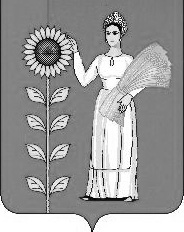 